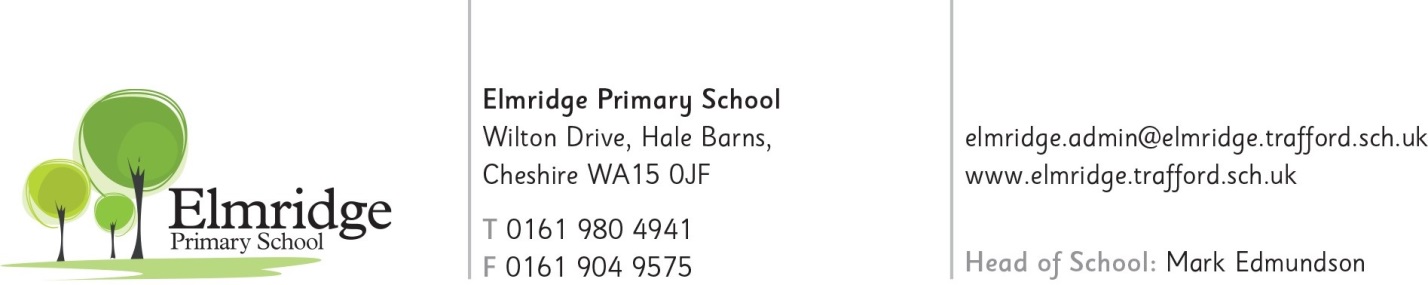 Level 3 Teaching Assistant (Nursery) 36.25 hours per week - (8:30 - 4:15 30 mins for lunch)Term Time Only TA3: Band 4, scp 12-17 (Actual salary £18,487-£20,411 per annum, for 8 months £12,300-£13,600)Temporary contract to cover maternity leave.Elmridge Primary School wishes to appoint a full time TA3 in Nursery to cover a period of maternity leave starting 14th April 2020 on a temporary basis until 18th December 2020.Experience of working in a school and appropriate qualifications are necessary. Experience of working with children in early years foundation stage is desirable. We are looking for a committed, positive, cheerful, enthusiastic TA who will be able to work as part of our dedicated team. The successful candidate will be: willing to immerse themselves in all aspects of school life;a team player;positive, pro-active and have the ability to reflect and improve.someone with high expectations for all children;In return we can offer:An exciting opportunity in a dynamic and continually changing school environment;A commitment to relevant CPD;Supportive parents, staff and governors; A caring, inclusive, dedicated and welcoming team of colleagues.Elmridge is a member of The Dunham Trust, which is a Multi-Academy Trust (MAT) of five schools based in Trafford. The Trust’s core aim is to provide quality experiences and make a significant contribution to the children in its care.

The Trust provides a successful platform for staff networking, professional development and collaboration across its schools through its teaching school alliances and its MAT networks. The central Trust team includes a National Leader of Education who is highly experienced and able to provide strong leadership and support to schools.

We encourage applicants to visit our School and Trust website and read our School Child Protection & Safeguarding Policy and our Trust Child Protection & Safeguarding Policy. The Trust’s Applicant Fair Processing notice is available on The Trust’s website.The Dunham Trust and Elmridge are committed to safeguarding and promoting the welfare of children, young people and vulnerable adults and expects all staff and volunteers to share this commitment.  Staff and volunteer appointments will be subject to satisfactory pre-employment clearances and checks including a Disclosure and Barring Service check.Application form, job description and person specification available from the school website https://www.elmridge.trafford.sch.uk/contact-us/careers/  Interested candidates are asked to submit a completed application form to invoices@elmridge.trafford.sch.uk, by the closing date listed below.  Closing:  	Friday 21st February 2020 at 9amShortlisting:  	Monday 24th February 2020Interviews:  	Tuesday 3rd March am